De MolAflevering 6: FinaleBekendmaking resultaten eliminatieronde aflevering 5Opdracht 1: Zinnen doorzeggenDeze opdracht komt het best tot zijn recht op een groot terrein met veel loopmogelijkheden. De kandidaten gaan elk op 20 tot 50 meter afstand staan (iedereen gelijk). De kandidaat aan de eerste kegel krijgt telkens een zin te horen. Deze zin zal moeten worden doorverteld aan de volgende kandidaat. De kandidaat aan het eind van het parcours moet aan het einde van het spel de 3 zinnen zonder fout kunnen nazeggen. Per juiste zin wint de groep 100 euro. Voor een foute zin verliest de groep 100 euro.De zinnen: Zij zei boe noch baIn de oren knopen Van koers veranderen De eerste zin is opnieuw een tip naar de mol. Zij verwijst naar het geslacht van de mol. De uitdrukking ‘in de oren knopen’ zal ik in de loop van de dag (voordat het spel wordt gespeeld) luidop tegen de mol zeggen. De derde zin is geen tip.Tips voor de mol: Eén enkel woord veranderen is al genoeg om een zin fout te maken.Opdracht 2: De beste schutterTijdens deze opdracht spelen de kandidaten tegen de afvallers. Kandidaten kunnen heel veel geld winnen of verliezen, terwijl de afvallers opnieuw in het spel kunnen komen. De kandidaten mogen 1 persoon van de groep kiezen die gaat schieten. De afvallers kiezen ook 1 schutter. Zij nemen het tegen elkaar op in een boogschietwedstrijd. De wedstrijd bestaat uit 5 ronden met telkens 1 pijl per persoon. Als de kandidaat na een ronde het beste schot aflevert, verdient hij 100 euro voor de pot. Heeft de afvaller het beste schot, mag 1 afvaller naar keuze terug in het spel komen én gaat er 100 euro uit de pot. Tijdens dit spel kan er dus 500 euro gewonnen of verloren worden én kunnen 5 afvallers terug in het spel komen.Tips voor de mol: Je niet opdringen om schutter te worden, maar probeer het wel. Af en toe er eens goed naast schieten is voldoende. Als je geen schutter bent en iemand anders van zichzelf slecht schiet, wordt die sowieso ook verdacht.Opdracht 3: Twee emmertjes water halenDe kandidaten worden in 3 groepen verdeeld. Aan elke startkegel is er voor elke groep een emmer water, een stevige drinkbeker (met enkele gaatjes), een potlood, een schaar en een bol touw. Aan de overzijde van het veld staat voor elke groep een maatbeker. Na het startsignaal moeten de groepjes zo snel mogelijk 1 liter water overbrengen in de maatbeker. De beker mag niet aangeraakt worden terwijl er water wordt vervoerd. De kandidaten moeten de beker dragen door elk een touw vast te nemen. Het winnende groepje krijgt te horen in welke groep de mol NIET zit.Tips voor de mol: Probeer veel water te verliezen onderweg. Als de maatbeker omvalt, maak je je verdacht, maar wint jouw groep nooit het spel.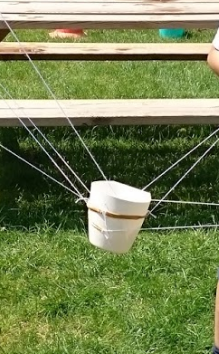 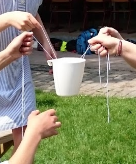 Finale-vragen 